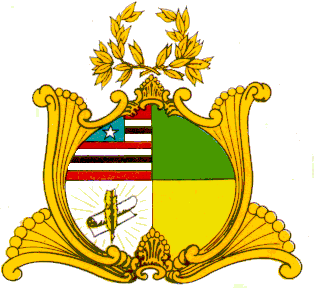 ESTADO DO MARANHÃOAssembleia LegislativaGabinete Deputado Othelino NetoINDICAÇÃO N°Senhor Presidente,Na forma regimental requeiro a V. Exa. Que, depois de ouvida a Mesa, seja encaminhado ofício à Empresa Claro S/A solicitando a instalação, com urgência, da torre celular nas ilhas de Cururupu.A adoção dessa providência será uma colaboração de grande relevância para as comunidades que lá residem, pois beneficiará cerca de 5.000 pessoas.SALA DAS SESSÕES DA ASSEMBLÉIA LEGISLATIVA DO ESTADO DO MARANHÃO, 23 de abril de 2015.OTHELINO NETODeputado Estadual